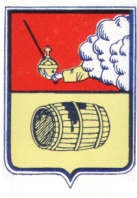 МУНИЦИПАЛЬНОЕ ОБРАЗОВАНИЕ "ВЕЛЬСКОЕ"СОВЕТ ДЕПУТАТОВ МО «ВЕЛЬСКОЕ»IV СОЗЫВА___________________________________________________________165 150, Архангельская область г. Вельск ул. Советская д.33, тел 8(81836)6-44-86(30 внеочередная сессия)РЕШЕНИЕ от  06 августа 2019 года     № 213  Об уточнении бюджета МО «»Вельское» на 2019 год.        В соответствии с Положением «О бюджетном процессе в муниципальном образовании «Вельское», утвержденным решением Совета депутатов муниципального образования «Вельское» первого созыва от 17.06.2008 года №266, Совет депутатов муниципального образования  «Вельское»РЕШАЕТ:       1. В решение Совета депутатов МО «Вельское» четвертого созыва от 04.12.2018 г. № 183 «О бюджете муниципального образования «Вельское» на 2019г.» внести следующие изменения : 1.1.Пункт 1. Утвердить основные характеристики бюджета МО «Вельское» на 2019 год:Общий объем доходов бюджета в сумме 131 189,622 тыс. рублей;Общий объем расходов бюджета в сумме 140 018,117 тыс. рублей;Дефицит бюджета в сумме 8 828,495 тыс. рублей.           1.2. Пункт  изложить в следующей редакции: «Утвердить общий объем дорожного  фонда МО «Вельское» на 2019 год  в сумме 21 100 тысяч рублей.           1.3. Приложение № 3 «Объем поступления доходов в бюджет МО «Вельское» на 2019 год, изложить в редакции согласно приложению № 1 к настоящему решению.1.4. Приложение № 5 «Распределение бюджетных ассигнований бюджета муниципального образования «Вельское» на 2019 год по разделам, подразделам функциональной классификации расходов бюджетов РФ» изложить в новой редакции, согласно приложения № 2 настоящего решения.1.5. Приложение № 6 «Ведомственная структура бюджета муниципального образования «Вельское» на 2019 год» изложить в новой редакции, согласно приложения  № 3 настоящего решения.1.6. Приложение № 7 «Распределение бюджетных ассигнований на реализацию муниципальных программ и непрограммных направлений деятельности бюджета муниципального образования «Вельское»  на 2019 год» изложить в новой редакции, согласно приложения № 4 настоящего решения.      2. Настоящее решение вступает в силу со дня его подписания и подлежит опубликованию в официальном издании администрации газете «Наш Вельск».Председатель совета депутатов МО «Вельское»                       В.И. ГорбуновИсполняющий обязанности главы муниципального образования «Вельское»	                         И.А. Цыпнятов